§3-504.  Restoration of down payment; no retention of cancellation fee1.   Within 20 days after a home solicitation sale has been cancelled or an offer to purchase revoked, the seller must tender to the buyer any payments made by the buyer and any note or other evidence of indebtedness. A provision permitting the seller to keep all or any part of any payment, note or evidence of indebtedness is in violation of this section and unenforceable.[PL 1973, c. 762, §1 (NEW).]2.   If the down payment includes goods traded in, the goods must be tendered in substantially as good condition as when received by the seller.  If the seller fails to tender the goods as provided by this section, the buyer may elect to recover an amount equal to the trade-in allowance stated in the agreement.[PL 1973, c. 762, §1 (NEW).]3.   Until the seller has complied with the obligations imposed by this section, the buyer may retain possession of goods delivered to him by the seller and has a lien on the goods in his possession or control for any recovery to which he is entitled.[PL 1973, c. 762, §1 (NEW).]4.   The seller is not entitled to retain any cancellation fee.[PL 1973, c. 762, §1 (NEW).]SECTION HISTORYPL 1973, c. 762, §1 (NEW). The State of Maine claims a copyright in its codified statutes. If you intend to republish this material, we require that you include the following disclaimer in your publication:All copyrights and other rights to statutory text are reserved by the State of Maine. The text included in this publication reflects changes made through the First Regular and First Special Session of the 131st Maine Legislature and is current through November 1. 2023
                    . The text is subject to change without notice. It is a version that has not been officially certified by the Secretary of State. Refer to the Maine Revised Statutes Annotated and supplements for certified text.
                The Office of the Revisor of Statutes also requests that you send us one copy of any statutory publication you may produce. Our goal is not to restrict publishing activity, but to keep track of who is publishing what, to identify any needless duplication and to preserve the State's copyright rights.PLEASE NOTE: The Revisor's Office cannot perform research for or provide legal advice or interpretation of Maine law to the public. If you need legal assistance, please contact a qualified attorney.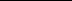 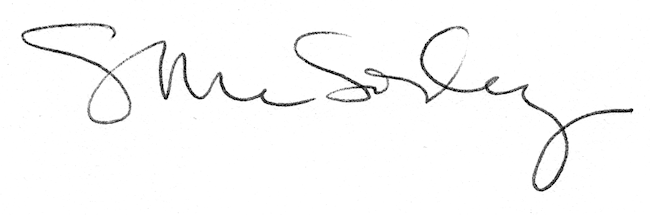 